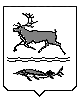 МУНИЦИПАЛЬНОЕ ОБРАЗОВАНИЕСЕЛЬСКОЕ ПОСЕЛЕНИЕ КАРАУЛТАЙМЫРСКОГО ДОЛГАНО-НЕНЕЦКОГО МУНИЦИПАЛЬНОГО РАЙОНАКРАСНОЯРСКОГО    КРАЯАДМИНИСТРАЦИЯП О С Т А Н О В Л Е Н И Е 26.01.2024  года   №  4– ПОб  административной   комиссиисельского поселения Караул В соответствии с Федеральным законом от 6 октября 2003 года № 131-ФЗ «Об общих принципах организации местного самоуправления в Российской Федерации», Законами Красноярского края от 23 апреля 2009 года № 8-3168 «Об административных комиссиях в Красноярском крае», от 23 апреля 2009 года № 8-3170 «О наделении органов местного самоуправления муниципальных образований края государственными полномочиями по созданию и обеспечению деятельности административных комиссий», на основании Решения Караульского сельского Совета депутатов от 14 декабря 2023 года         № 1255 «Об избрании Главы сельского поселения Караул», Распоряжения Главы сельского поселения Караул от 19 января 2024 года № 2-К «О вступлении в должность Главы сельского поселения Караул Гуриной Н.Б.», руководствуясь Уставом муниципального образования сельское поселение Караул Таймырского Долгано-Ненецкого муниципального района Красноярского края, Администрация сельского поселения Караул ПОСТАНОВЛЯЕТ:Создать административную комиссию сельского поселения Караул на срок полномочий Главы сельского поселения Караул  в следующем составе:-	Председатель комиссии – Гурина Наталья Борисовна, Глава сельского поселения Караул;-	Заместитель председателя комиссии – Яптунэ Диана Валериевна, Заместитель Главы сельского поселения Караул по коренным малочисленным народам Таймыра, общим вопросам и культуре;- 	Ответственный секретарь комиссии – Иншакова Татьяна Юрьевна, главный специалист отдела управления делами Администрации сельского поселения Караул;Члены комиссии:- 	Савко Оксана Николаевна, руководитель территориального подразделения Администрации сельского поселения Караул в с. Караул;-	Пономарева Марина Ильинична, представитель общественности (житель с.Караул);-	Колупаева Наталья Сергеевна, представитель общественности (житель           с.Караул);  -	Томилина Алена Владимировна, представитель общественности (житель       с.Караул)-	Малахов Александр Викторович, представитель общественности (житель с.Караул).2. Администрацию сельского поселения Караул назначить органом, ответственным за финансовое и материально-техническое обеспечение деятельности административной комиссии за счет средств, передаваемых в форме субвенций из бюджета Красноярского края в соответствии с Законом Красноярского края от 23 апреля 2009 года № 8-3170 «О наделении органов местного самоуправления муниципальных образований края государственными полномочиями по созданию и обеспечению деятельности административных комиссий».3.	Постановление Администрации сельского поселения Караул от 28 июня 2023 года      № 37-П «Об административной комиссии сельского поселения Караул» признать утратившим силу.4.	Опубликовать настоящее постановление в информационном вестнике «Усть-Енисеец» и разместить на официальном сайте сельского поселения Караул Таймырского Долгано-Ненецкого муниципального района Красноярского края.5.	Настоящее постановление вступает в силу после его официального опубликования.  6.	Контроль за исполнением настоящего Постановления  оставляю за собой.Глава сельского поселения Караул						   Н.Б. Гурина